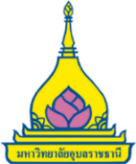 แบบเสนอขอรับการรับรองกลุ่มหรือศูนย์วิจัย บริการวิชาการ มหาวิทยาลัยอุบลราชธานีส่วน ก ข้อมูลกลุ่ม/ศูนย์1. ชื่อกลุ่ม/ศูนย์    	(ภาษาไทย)………………………………………………………………............................................……………………………           (ภาษาอังกฤษ)…………………………………………………………………………………............................................………ประเภท   กลุ่มวิจัย   กลุ่มบริการวิชาการ   ศูนย์วิจัย  ศูนย์บริการวิชาการ   ศูนย์เชี่ยวชาญ    ที่ตั้งศูนย์หรือสถานที่ติดต่อประสานงาน	ผู้ประสานงาน 	..................................................................................................................................	ที่อยู่	.........................................................................................................................................................	  โทรศัพท์……………………..........................…… E-mail…………..................................................………………..2. สมาชิกกลุ่ม/ศูนย์ฯ 	2.1 ชื่อหัวหน้ากลุ่ม/ศูนย์	ชื่อ-สกุล (ภาษาไทย)…………………………………………………………………………...............................……           	           (ภาษาอังกฤษ)……………………………………………………………………….............................……           	ตำแหน่งทางวิชาการ……………………………………………………………………...............................…………           	ภาควิชา……………………………….	คณะ…………………………………………................................………….           	โทรศัพท์………………….……....…. E-mail…………..........................…................................………ความเชี่ยวชาญ (ระบุคำสำคัญ) ........................................................................................................  						ลายมือชื่อ………………………………………   	2.2 ชื่อสมาชิกกลุ่ม/ศูนย์  บุคลากรมหาวิทยาลัยอุบลราชธานี (โปรดระบุให้ครบทุกคน)		2.2.1 สมาชิกคนที่ 1	ชื่อ-สกุล (ภาษาไทย)…………………………………………………………………………...............................……           	           (ภาษาอังกฤษ)……………………………………………………………………….............................……           	ตำแหน่งทางวิชาการ……………………………………………………………………...............................…………           	ภาควิชา……………………………….	คณะ…………………………………………................................………….           	โทรศัพท์………………….……....…. E-mail…………..........................…................................………….......	ความเชี่ยวชาญ (ระบุคำสำคัญ) .......................................................................................................  				ลายมือชื่อ………………………………………		2.2.2 สมาชิกคนที่ 2	ชื่อ-สกุล (ภาษาไทย)…………………………………………………………………………...............................……           	           (ภาษาอังกฤษ)……………………………………………………………………….............................……           	ตำแหน่งทางวิชาการ……………………………………………………………………...............................…………           	ภาควิชา……………………………….	คณะ…………………………………………................................………….           	โทรศัพท์………………….……....…. E-mail…………..........................…................................………….......	ความเชี่ยวชาญ (ระบุคำสำคัญ) .......................................................................................................  							ลายมือชื่อ………………………………………		2.2.3 สมาชิกคนที่ 3	ชื่อ-สกุล (ภาษาไทย)…………………………………………………………………………...............................……           	           (ภาษาอังกฤษ)……………………………………………………………………….............................……           	ตำแหน่งทางวิชาการ……………………………………………………………………...............................…………           	ภาควิชา……………………………….	คณะ…………………………………………................................………….           	โทรศัพท์………………….……....…. E-mail…………..........................…................................………….......	ความเชี่ยวชาญ (ระบุคำสำคัญ) .......................................................................................................  							ลายมือชื่อ………………………………………   	2.3 ชื่อสมาชิกกลุ่ม/ศูนย์  บุคคลภายนอก (หากมี) 		2.3.1 สมาชิกคนที่ 1	ชื่อ-สกุล (ภาษาไทย)…………………………………………………………………………...............................……           	           (ภาษาอังกฤษ)……………………………………………………………………….............................……           	ตำแหน่งทางวิชาการ……………………………………………………………………...............................…………           	ภาควิชา……………………………….	คณะ…………………………………………................................………….           	โทรศัพท์………………….……....…. E-mail…………..........................…................................………….......	ความเชี่ยวชาญ (ระบุคำสำคัญ) .......................................................................................................  					2.3.2 สมาชิกคนที่ 2	ชื่อ-สกุล (ภาษาไทย)…………………………………………………………………………...............................……           	           (ภาษาอังกฤษ)……………………………………………………………………….............................……           	ตำแหน่งทางวิชาการ……………………………………………………………………...............................…………           	ภาควิชา……………………………….	คณะ…………………………………………................................………….           	โทรศัพท์………………….……....…. E-mail…………..........................…................................………….......	ความเชี่ยวชาญ (ระบุคำสำคัญ) .......................................................................................................  (สามารถแทรกข้อความเพิ่มเติมได้ตามความจำเป็น)3. ความเป็นมา (อธิบายความเป็นมาโดยสังเขป)4. วัตถุประสงค์ (ระบุวัตถุประสงค์ของกลุ่ม/ศูนย์ เป็นข้อ ๆ)5. เป้าหมายของกลุ่ม/ศูนย์ (ระบุเป้าหมายของกลุ่ม และสาขาการวิจัยที่กลุ่ม/ศูนย์มุ่งเป้า)6. หน่วยงานสนับสนุนหรือหน่วยงานความร่วมมือในปัจจุบัน (โปรดระบุหน่วยงานและรูปแบบการสนับสนุนที่ได้รับ หากมี)ส่วน ข คำรับรองและความเห็นของคณบดี..……………………………………………………………….........................................………………………….......…………………..……………………………………………………………….........................................………………………….......…………………           ..……………………………………………………………….........................................………………………….......………………… .……………………………………………………………….........................................………………………….......…………………ลงนาม………………………………………………(………………………………………………………)คณบดี…………………………………วันที่……..เดือน……………………พ.ศ………..ส่วน ค ข้อมูลเกี่ยวกับผลการดำเนินงานของกลุ่ม/ศูนย์  (ส่งเป็นไฟล์)ส่วน ง ประวัติสมาชิกกลุ่ม/ศูนย์ (ส่งเป็นไฟล์)ชื่อ - นามสกุล (ภาษาไทย) นาย  นางสาว  นาง  ยศ    ชื่อ - นามสกุล (ภาษาอังกฤษ) Mr, Miss, Mrs, Rankตำแหน่งปัจจุบันหน่วยงานและสถานที่อยู่ที่ติดต่อได้สะดวก พร้อมหมายเลขโทรศัพท์ โทรสาร และไปรษณีย์อิเล็กทรอนิกส์ (e-mail)ประวัติการศึกษาสาขาวิชาการที่มีความชำนาญพิเศษ (แตกต่างจากวุฒิการศึกษา) ระบุสาขาวิชาการประสบการณ์ที่เกี่ยวข้องกับการดำเนินงานวิจัย/บริการวิชาการทั้งภายในและภายนอกประเทศ (ระบุในระยะเวลา 5 ปีย้อนหลัง)6.1 บทความวิจัย/วิชาการตีพิมพ์เผยแพร่ 6.2 โครงการวิจัยที่แล้วเสร็จ หรือที่กำลังดำเนินการ	(1)  ชื่อโครงการวิจัย :	แหล่งทุน : 	สถานะในโครงการ : หัวหน้าโครงการ/ผู้ร่วมวิจัย	ระยะดำเนินงาน :        	สถานะโครงการ : อยู่ระหว่างดำเนินงาน/แล้วเสร็จ6.3 โครงการบริการวิชาการที่แล้วเสร็จ หรือที่กำลังดำเนินการ(1)  ชื่อโครงการ :	แหล่งทุน : 	สถานะในโครงการ : หัวหน้าโครงการ/ผู้ร่วมโครงการ	ระยะดำเนินงาน : 	สถานะโครงการ : อยู่ระหว่างดำเนินงาน/แล้วเสร็จที่หน่วยงานสนับสนุนรูปแบบการสนับสนุน1คณะ...ตัวอย่าง สถานที่ปฏิบัติงานวิจัย/อำนวยความสะดวกด้านงานธุรการ2สำนักงาน....ให้ทุนสมทบในการทำงานวิจัยปริญญาสาขาวิชามหาวิทยาลัยปี พ.ศ. ที่ได้รับ